Załącznik 2 – Wzór ram aluminiowych przeznaczonych do oprawy materiałów, o których mowa w ust. 4 i 5 Części II SOPZ (fot.).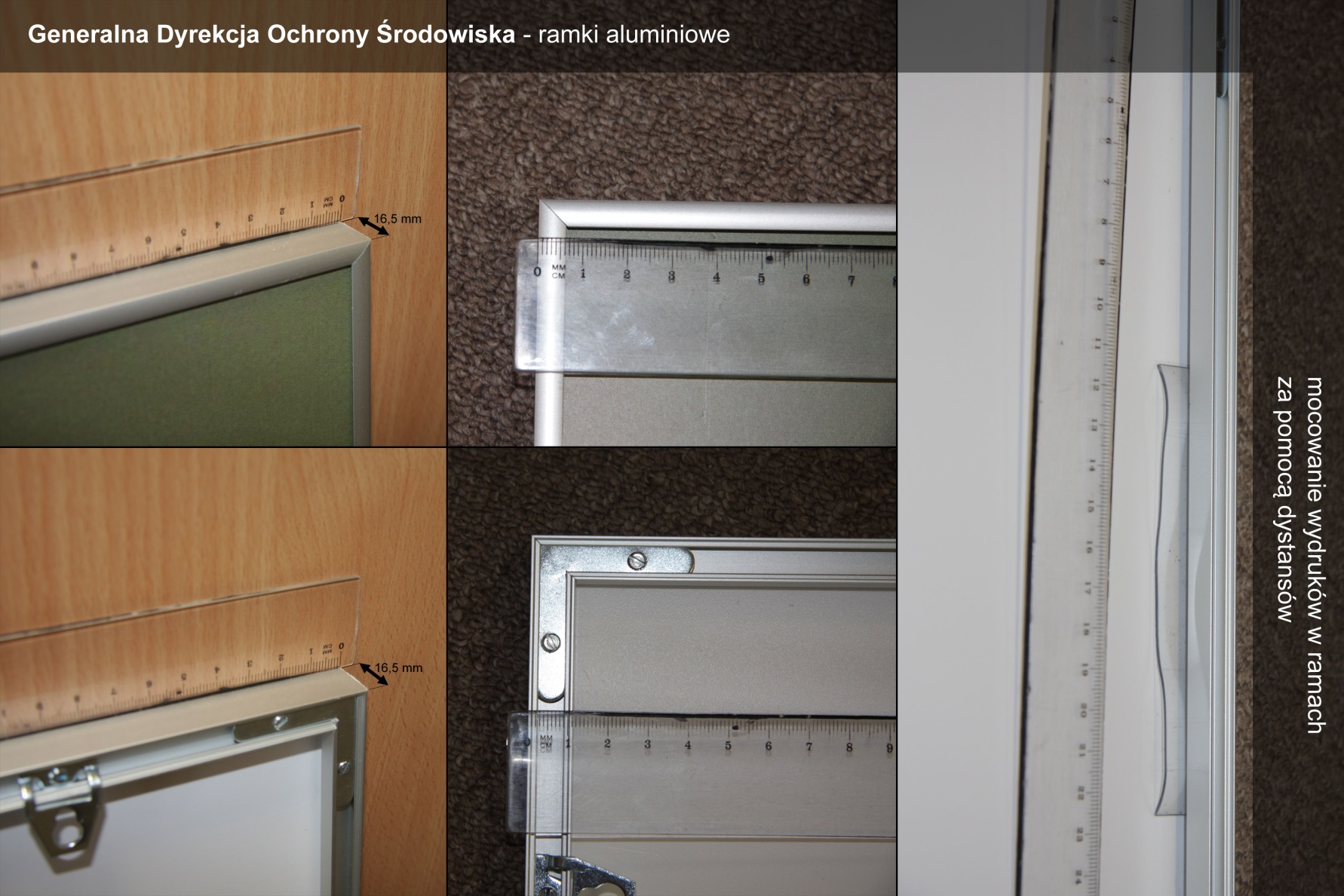 